SCENARIUSZ ZAJĘĆ DLA DZIECI SZEŚCIOLETNICHTemat tygodnia: „W świecie muzyki”Temat zajęć: „Fryderyk Chopin”Prowadzący – Nauczyciele wychowania przedszkolnego w SPP w WolanowieCele główne:- wpływanie na wzmacnianie więzi rodzinnych;- rozwijanie umiejętności czytania;- rozwijanie mowy;- umuzykalnienie dzieci.Cele szczegółowe:- słucha w skupieniu opowiadania;- wie kim był Fryderyk Chopin;- odpowiada na pytania,- potrafi wypowiadać się na zadany temat;- formułuje zdania;- czyta wyrazy i proste teksty;- aktywnie słucha muzyki poważnej;- czynnie uczestniczy we wspólnej zabawie.Kompetencje kluczowe (matematyczne):- przeliczanie na konkretach.Formy pracy:- indywidualna, zbiorowa (np. z rodzicami, rodzeństwem)Metody pracy:- pokaz, demonstracja;- instrukcja słowna;- metody aktywizujące. Środki dydaktyczne:	
Opowiadanie „O Fryderyku Chopinie”, zdjęcia dotyczące F. Chopina, nagranie utworu Chopina „Walc wiosenny”, Karty pracy 4 str. 28, ołówek.Przebieg aktywności:	
Słuchanie opowiadania „O Fryderyku Chopinie”.Mama, odbierając Kamila z przedszkola, powiedziała: 	
− Zaprowadzę cię do dziadka Zbyszka, ponieważ mam do załatwienia jeszcze mnóstwo spraw. 
Dziadek przywitał chłopca z uśmiechem i zaprosił do stołu na pyszną szarlotkę i sok. 
Z daleka dobiegała cicha muzyka.	 
− Ładna ta muzyka – powiedział Kamil. − Co to jest?	
− To Preludium deszczowe, które napisał Fryderyk Chopin – odpowiedział dziadek. – Wielki kompozytor. To jeden z najsławniejszych Polaków w naszej historii, znany na całym świecie. Urodził się w Polsce, w Żelazowej Woli. Ma takie dziwne nazwisko, ponieważ jego tata był Francuzem. Chopin był geniuszem, na fortepianie nauczył się grać sam. 
− Bez niczyjej pomocy? – zdziwił się Kamil. 	
− Kiedy miał sześć lat, potrafił zagrać każdą usłyszaną melodię – odpowiedział dziadek. − Co działo się dalej? – dopytywał chłopiec. − W wieku dwudziestu lat Fryderyk Chopin wyjechał do stolicy Francji, do Paryża. Tam szybko zrobił karierę. Był znanym i cenionym kompozytorem. Zarabiał na życie, dając lekcje gry na fortepianie. Od młodych lat chorował jednak na gruźlicę, chorobę płuc. Umarł, mając 39 lat, ale zdążył napisać wiele pięknych utworów: polonezów, mazurków, walców i koncertów fortepianowych. Pisał też krótkie utwory, które nazywają się etiudy. Najbardziej znana to Etiuda Rewolucyjna. 
− A może teraz, dziadku, posłuchamy twojego ulubionego utworu skomponowanego przez Chopina? – poprosił Kamil. Dziadek z wnuczkiem usiedli wygodnie na kanapie i wsłuchiwali się w magiczne dźwięki Poloneza As-dur.Pytania do opowiadania w formie quizu:  – Chopin był: skrzypkiem, dyrygentem, pianistą? 	
– Chopin urodził się w: Polsce, Anglii, we Francji? 	
– Dom rodzinny Chopina był w: Stalowej Woli, Żelazowej Woli, Zduńskiej Woli? 	 
– Ojciec Chopina był: Polakiem, Włochem, Francuzem? 	
– W wieku 20 lat Chopin wyjechał do: Paryża, Moskwy, Londynu? 	
– Kto nauczył grać Chopina na fortepianie: mama, tata, sam się nauczył? 	
– Którego utworu Chopin nie napisał: poloneza, tanga, mazurka?	 
– Najbardziej znana etiuda Chopina to: Etiuda powstańcza, Etiuda polska, Etiuda Rewolucyjna?
– Chopin zmarł, mając 39 lat, ponieważ: miał wypadek samochodowy, był chory na gruźlicę, źle się odżywiał?Oglądanie zdjęć dotyczących Fryderyka Chopina.Portret Fryderyka Chopina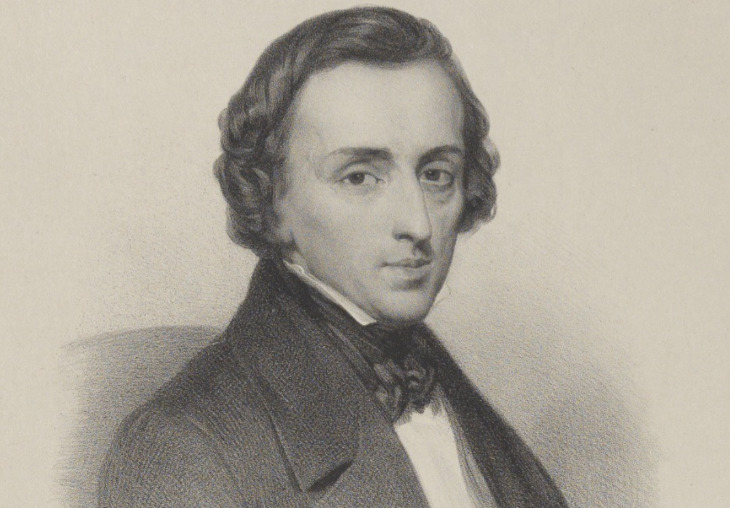 Miejsce urodzenia Chopina – dworek w Żelazowej Woli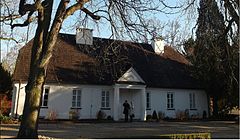 Podpis F. Chopina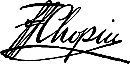 Pianino Chopina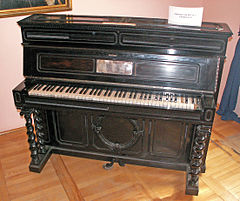 Zapis nutowy autorstwa F. Chopina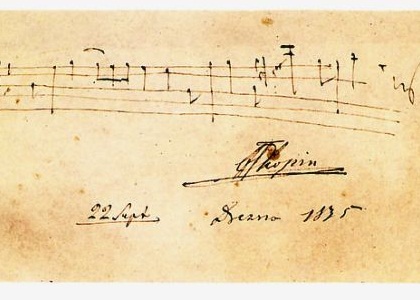 Słuchanie utworu F. Chopina pt. „Walc wiosenny”.https://www.youtube.com/watch?v=FItvuYc9VRwImprowizacja taneczna dzieci do powyższego utworu. Dzieci z paskiem bibuły lub chustą wykonują taniec do „Walca wiosennego”.Ćwiczenia z wykorzystaniem rymowanki. Dziecko powtarza słowa rymowanki i wykonuje określone w niej ruchy.       
Ręce dwie (wykonują dwa klaśnięcia w dłonie),	 
nogi dwie (dwa razy przytupują),	 
do roboty palą się. (pocierają dłonie o siebie),	 
Biegną szybko, (biegną w miejscu), 	
podskakują, (wykonują dwa podskoki obunóż w miejscu), 	
w górze wietrzyk (podnoszą ramiona do góry),	 
naśladują. (wykonują skłony boczne tułowia).Karta pracy, cz. 4, s. 28.	 
Czytanie tekstu. Podawanie zakończeń zdań. Kolorowanie rysunków instrumentów.Ewaluacja:O kim było opowiadanie?Kim był Fryderyk Chopin?Proszę o powtórzenie słów rymowanki wraz z wykonaniem określonych ruchów.